                                                Турнир юных историковТЮИ - это лично-командное состязание старшеклассников в умении решать исторические задачи и проблемы, представлять свои решения и отстаивать их в научных дискуссиях – исторических боях.Турнир юных историков проводится по тем же правилам, которые создали основатели турнира юных физиков, основной своей задачей которого является пропаганда движения, а целью - стимулирование у старшеклассников глубокого интереса к истории.Цель конкурса: развитие и формирование у учащихся исследовательских умений, приобретение учащимися опыта творческой деятельности, необходимого для продолжения образования в образовательных организациях высшего профессионального образования.Это командное соревнование учеников старших классов в умении решать сложные исторические задачи, представлять решения этих задач и защищать свои решения в научных дискуссиях, которые называются «историческими  боями»Цель таких задач - поставить участника в те же условия, в которых находится настоящий историк -исследователь. На этапе подготовки ребята исследуют различные исторические источники, монографии ученых, сопоставляют, анализируют полученные данные, делают определенные выводы. Важную роль здесь играют умение организовать свое время и навыки работы в команде. Итог подготовки - это структурированные доклады, которые выносятся на сам турнир.ЗАДАНИЯ НА ТЮИВ качестве заданий ТЮИ используются творческие, познавательные задачи по истории. Команды должны выполнить не менее 5 задач.УЧАСТНИКИ ТУРНИРАК участию приглашаются команды обучающихся 10 – 11 классовКоманда участников ТЮИ состоит из пяти учащихся. Команда возглавляется капитаном, который является официальным представителем команды во время исторического  боя.Команду могут сопровождать один или два руководителя. Руководители не являются членами команды.СОСТАВ ЖЮРИЖюри формируется из числа преподавателей и школьников РЕГЛАМЕНТ ТУРНИРАЗональный Турнир проводится во время зимних школьных каникул в сроки, утвержденные Организационным комитетом.Команды участвуют в научных дискуссиях – исторических боях:Не менее трех отборочных исторических боях, в которых участвуют все команды;Финальный физический бой, в котором участвуют три команды, показавшие наилучшие результаты по итогам отборочных исторических боёв. ПРАВИЛА ФИЗИЧЕСКОГО БОЯВ физическом бое участвуют 3 или 4 команды (в зависимости от общего числа команд). В течение истбоя члены команды свободно общаются только друг с другом. Перед началом истбоя проводится представление жюри и команд. Истбой проводится в три (или четыре) действия. В каждом действии команда выступает в одном из трех (четырех) качеств - Докладчик, Оппонент или Рецензент (Наблюдатель). В следующих действиях истбоя команды меняются ролями в соответствии с ролевой схемой истбоя:РЕГЛАМЕНТ ПРОВЕДЕНИЯ ИСТОРИЧЕСКОГО БОЯПорядок выступлений: 
Оппонент вызывает Докладчика на задачу 1 мин.
Докладчик принимает или отклоняет вызов 1 мин.
Повторные вызовы (при необходимости) 1 мин.
Подготовка к докладу 5 мин.
Доклад не более 12 мин.
Вопросы Оппонента к Докладчику и ответы Докладчика 3 мин.
Подготовка к оппонированию 3 мин.
Оппонирование 5 мин.
(Оппонент вправе использовать время предыдущих трех пунктов по своему усмотрению, но не выходить за 11 мин)
Полемика Докладчик - Оппонент 10 мин.
Вопросы Рецензента к Докладчику и Оппоненту и их ответы 3 мин.
Подготовка к рецензированию 2 мин.
Рецензирование 3 мин.
(Рецензент вправе использовать время предыдущих трех пунктов по своему усмотрению, но не выходить за 8 мин.)
Заключительное слово Докладчика 2 мин.
Вопросы жюри до 5 мин.
Выставление оценок 2 мин.
В финале процедура вызова исключается.Выступление команд в действии
Докладчик излагает суть решения задачи, привлекая внимание слушателей к основным идеям и выводам. При этом желательно использовать заранее подготовленный иллюстративный материал и демонстрации. Необходимые для представления доклада технические средства должно быть согласовано с Организационным комитетом.
Оппонент высказывает критические замечания по докладу и задает Докладчику вопросы, выявляющие неточности и ошибки в понимании проблемы и в ее решении. Оппонент анализирует достоинства и недостатки, как решения, так и выступления Докладчика. Выступление Оппонента не должно сводиться к изложению собственного решения задачи.
Рецензент дает краткую оценку выступлений Докладчика и Оппонента. 
Каждый участник команды в течение одного истбоя может выступать не более двух раз, краткие замечания не считаются выступлениями.Правила вызова на доклад и отказа от докладаЗадачи.
Все задачи, обсуждаемые в одном истбое, должны быть различными.Отборочные истбои.Оппонент может вызвать Докладчика на любую задачу, кроме той, которая:уже доложена на этом истбое;уже доложена Докладчиком ранее;уже оппонирована Оппонентом ранее;уже доложена Оппонентом ранее.В течение всех отборочных истбоев Докладчик может отклонить вызов без штрафных санкций в общей сложности 3 раза. Все задачи, отклоненные Докладчиком, вносятся в "Лист отказов" этой команды. Отказ от задачи в дальнейшем (на отборочных истбоях) не влечет штрафных санкций. По результатам отборочных боев определяются  команды, которые выходят в финал.Финал. 
Финалисты выбирают на доклад любую задачу и объявляют о своем выборе не позднее чем через час после объявления результатов и ставят в известность ОК о своем выборе. При совпадении выбора задач разными командами предпочтение отдается команде, имеющей более высокий результат. Порядок выступлений в финальном истбое определяется жеребьевкой.ОЦЕНКИ ЖЮРИПосле каждого действия жюри выставляет командам оценки с учетом всех выступлений членов команд, вопросов и ответов на вопросы, участия в полемике по десятибалльной системе (от 0 до 10).  ПОБЕДИТЕЛИ ТУРНИРАКомандный зачет. Первое, второе и третье места Турнира Юных Историков определяются по результатам финального истбоя. Личный зачет.  Победители Турнира в личном зачете определяются по общей сумме личных баллов, полученных в результате их выступлений в отборочных истбоях. ТЮИ: ИСТОРИЧЕСКИЕ ЗАДАЧИ 2024Задачи1. Представь себе, что ты иностранец, путешествующий по знаменитому пути «из варяг в греки». В ходе путешествия ты ведешь дневник, в котором записываешь все свои впечатления о том, что видишь вокруг. Попытайся воспроизвести одну из страниц дневника, где описывается твоя встреча со славянами.2. Объясни, почему героями киевских былин были воины Добрыня Никитич, Алеша Попович и другие, а в Новгороде – мореплаватели Садко и Василий Буслаев?3. Представь, что ты путешествуешь по средневековому Крыму. Очевидцем каких событий ты мог бы оказаться?4. Какую крепость при Иване Грозном называли «Гуляй-поле» и почему?5.Условия сформированы в виде афористических, нередко спортивных высказываний.  «Согласны ли вы с высказыванием Ж.Ж.Руссо: «Тысячи путей ведут к заблуждению, к истине только – один»? Свой ответ аргументируйте.»6. При выборах в I, II, III, IV Государственную думу (1906-1912гг.) священнослужителям не возбранялось бороться за депутатские мандаты и затем участвовать в работе парламента. Не запрещалось духовенству избираться в Верховные Советы СССР и РСФСР на рубеже 80—90-х гг. Однако в 1993 г. в условиях, казалось бы, разрастающейся вширь и вглубь демократии, все усиливающегося почитания церкви духовным лицам избираться в Думу было запрещено самими церковниками. Почему? 7. В 1820 г. произошел бунт гвардейцев Семеновского полка. Было выяснено, что командир полка Шварц собственноручно бил солдат палкой, плевал им в лицо, дергал за усы, заставлял маршировать разутыми по жнивью. Суд приговорил зачинщиков бунта к повешению, а командира полка — к отсечению головы. Возникает вопрос: если виноват Шварц, то почему смертной казни подвергались солдаты; если виноваты солдаты, коль их приговаривают к повешению, то почему Шварцу должны отрубить голову? Кто прав, кто виноват? 8. Царь Алексей Михайлович, второй царь из династии Романовых, и у современников, и исследователей получил прозвище Тишайший. Почему? Ведь не было тишины ни в живом характере царя, ни в его весьма и весьма бурное царствование. Достаточно только вспомнить разинщину, Медный и Соляной бунты, Соловецкое восстание, церковный раскол (реформа Никона), события, последовавшие за воссоединением Украины с Россией... И в личном плане за ним «тихого» никогда и ничего не наблюдалось: известны его вспыльчивость и даже жестокость, скорость на бранное слово и расправу. Так почему же Тишайший? 9. После смерти Петра его вчерашние соратники - верховники (члены Верховного тайного совета) приступили к критике петровской политики, в значительной мере подвергли ревизии его наследство. Почему так произошло? Неужели все они не на совесть, а за страх были единомышленниками царя? 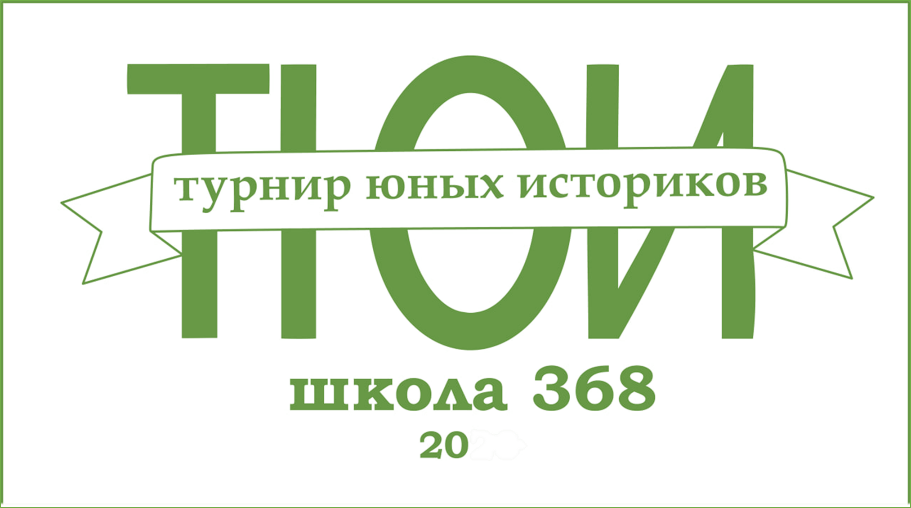 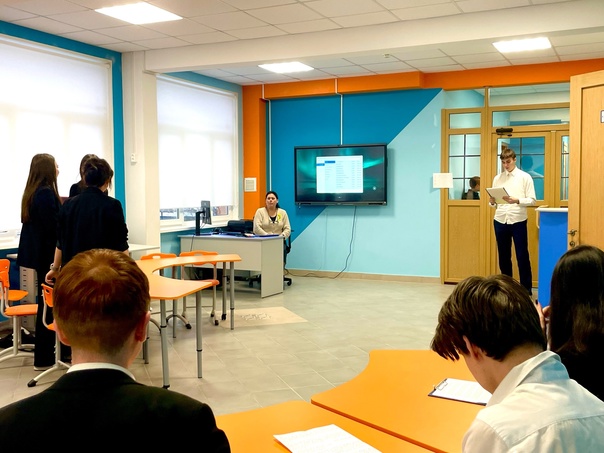 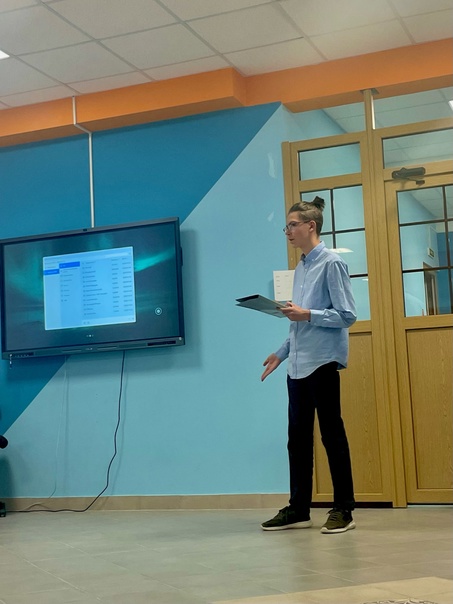 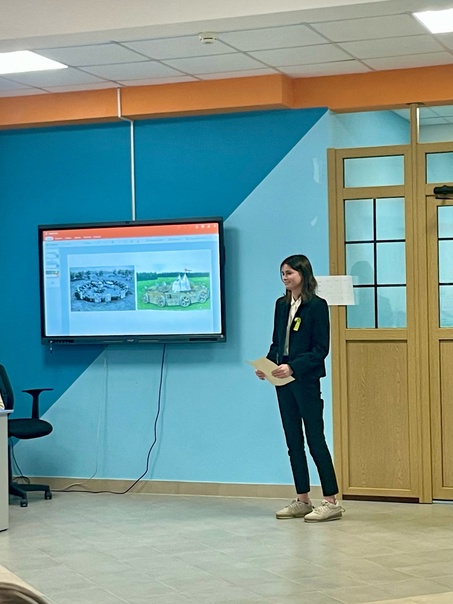 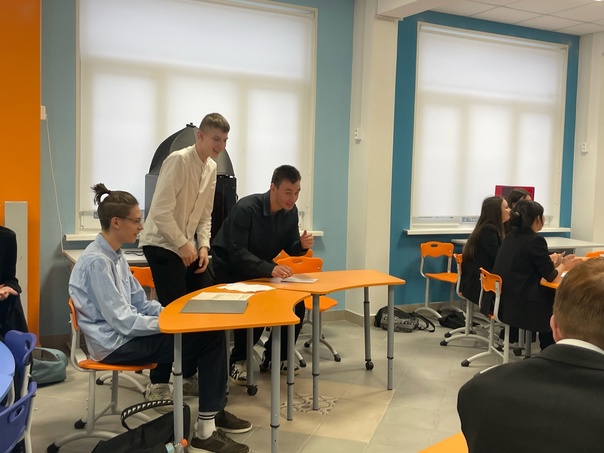 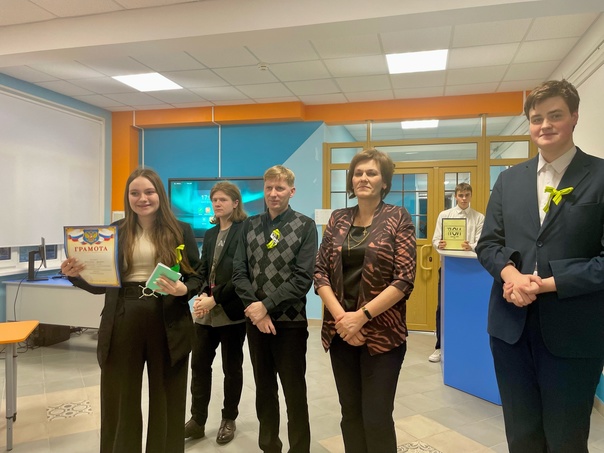 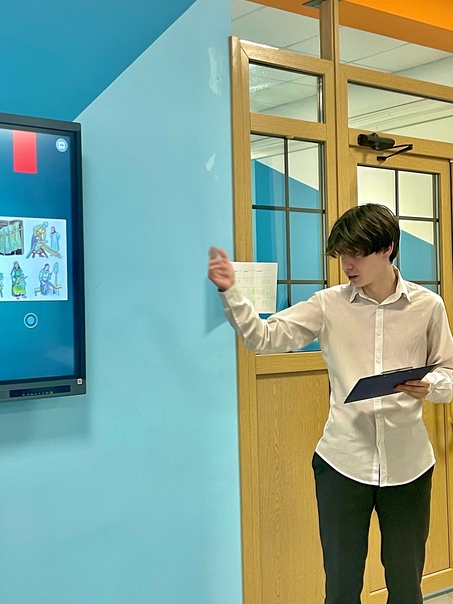 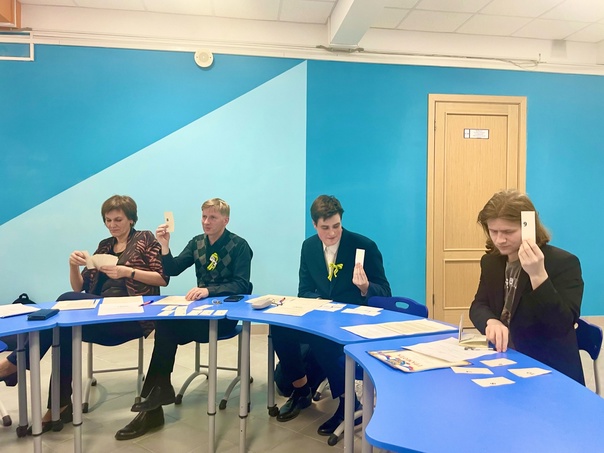 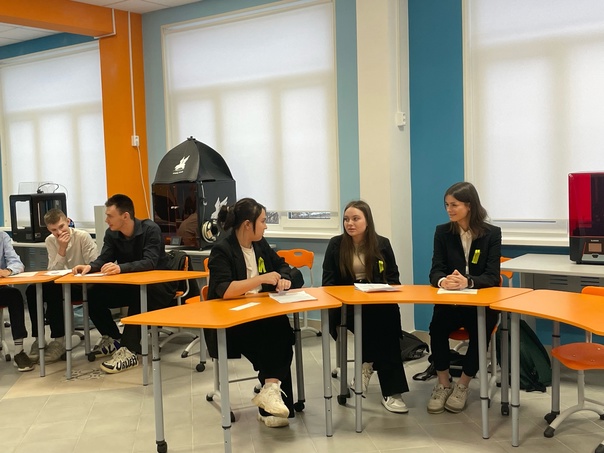 Четырехкомандный бойЧетырехкомандный бойЧетырехкомандный бойЧетырехкомандный бойЧетырехкомандный бойТрехкомандный бойТрехкомандный бойТрехкомандный бойТрехкомандный бойКомандаДействиеДействиеДействиеДействиеКомандаДействиеДействиеДействиеКомандаIIIIIIIVКомандаIIIIII1ДНРО1ДРО2ОДНР2ОДР3РОДН3РОД4НРОД------------